EID ASSEMBLY                       The children of the Kindergarten had put up a special assembly on the occasion of Eid on  8th September 2016 , bringing in the jubilant festival mood. The ambience in school filled the air with the spirit of festivity. The foyer was decorated with colourful  streamers, lanterns, lights, and relevant pictures. The children delivered interesting facts about the significance of the festival. The engrossing assembly concluded with a dance and greetings of the festival to everyone.Indeed, the children had kindled the spark of festivity and joy. Their performance brought out the essence and happiness associated with the festival. EID MUBARAK TO ONE AND ALL!! 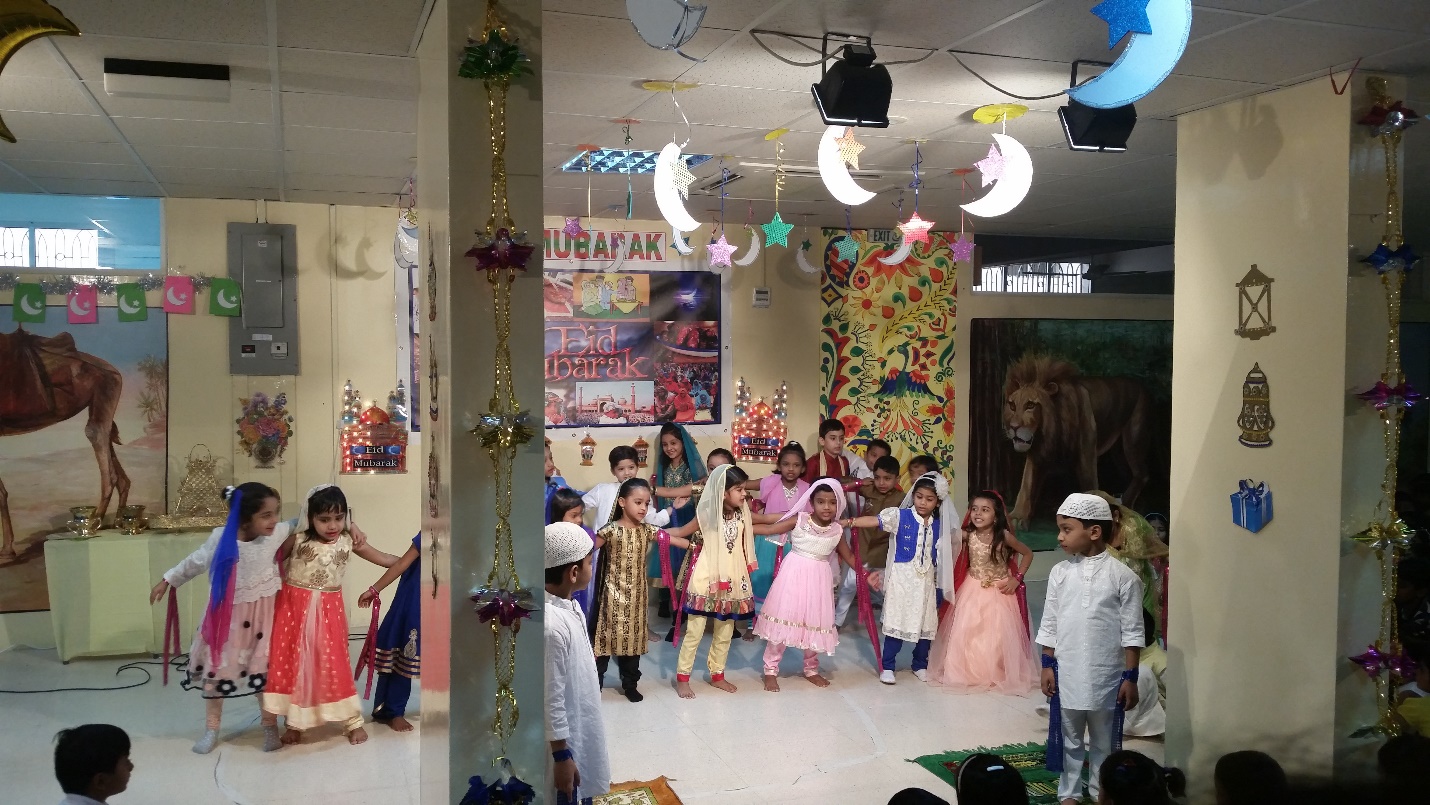 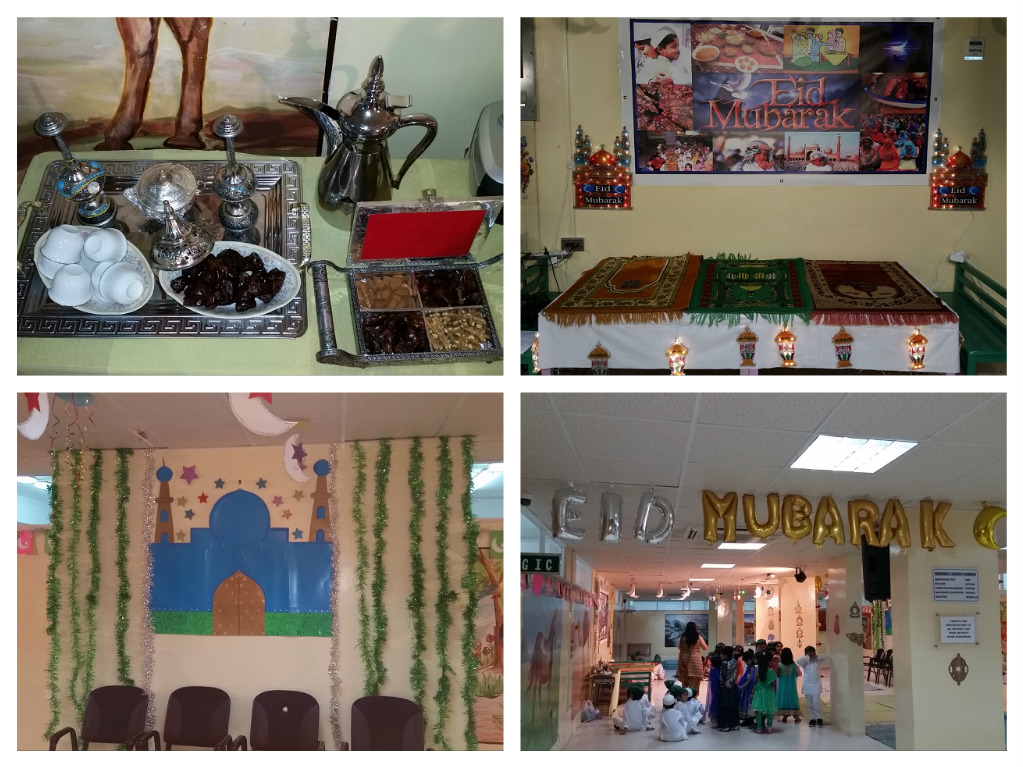 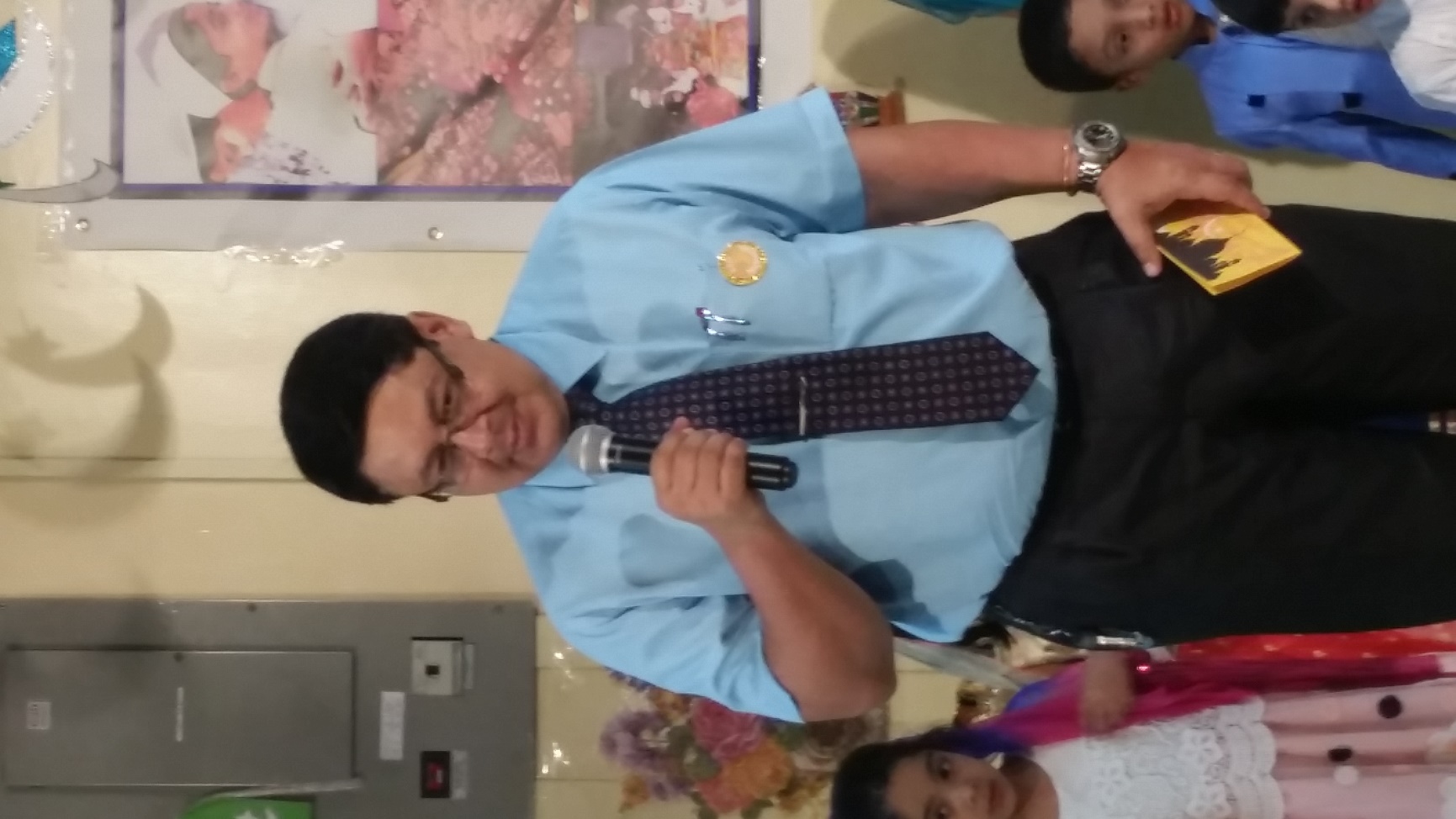 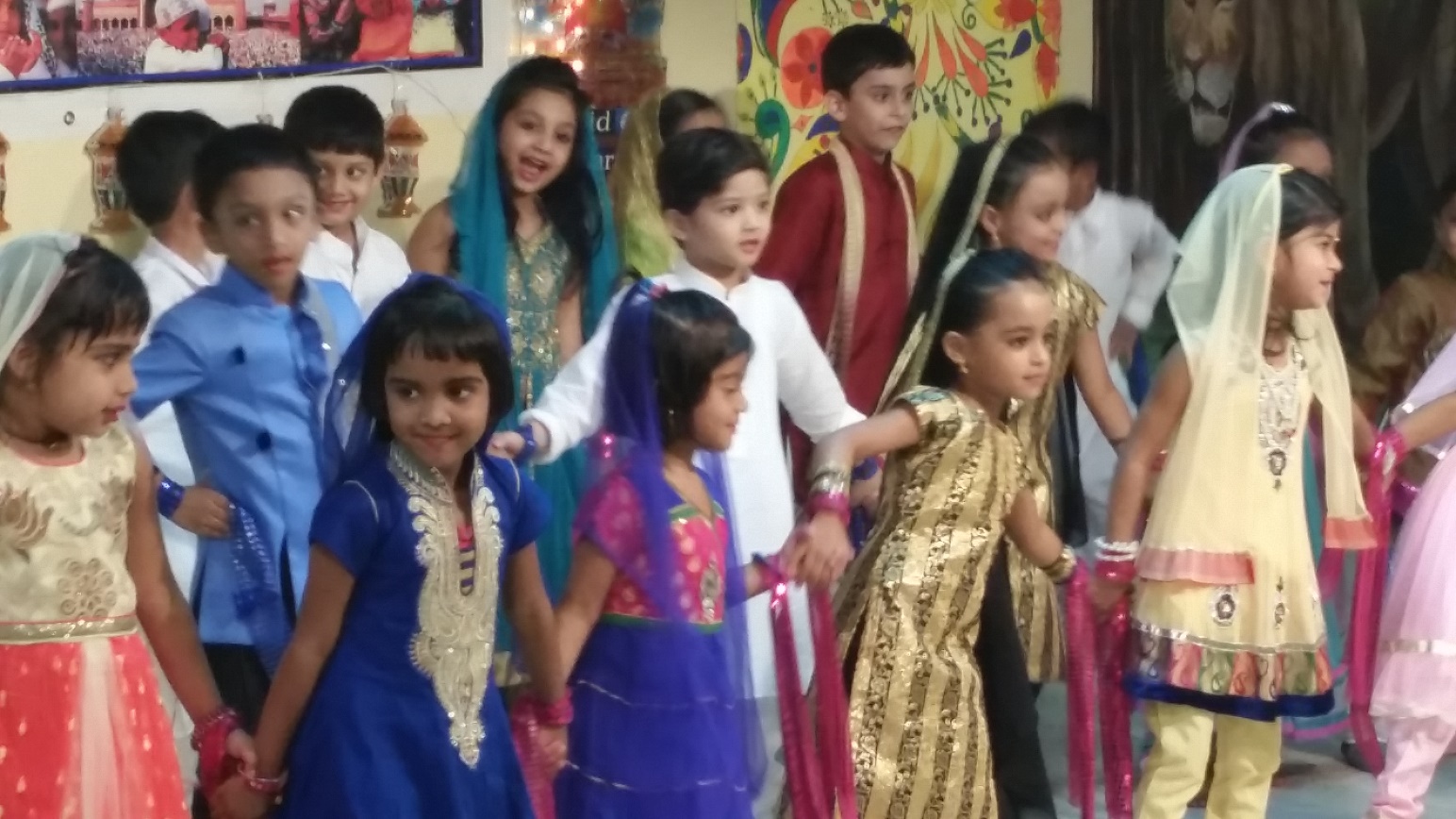 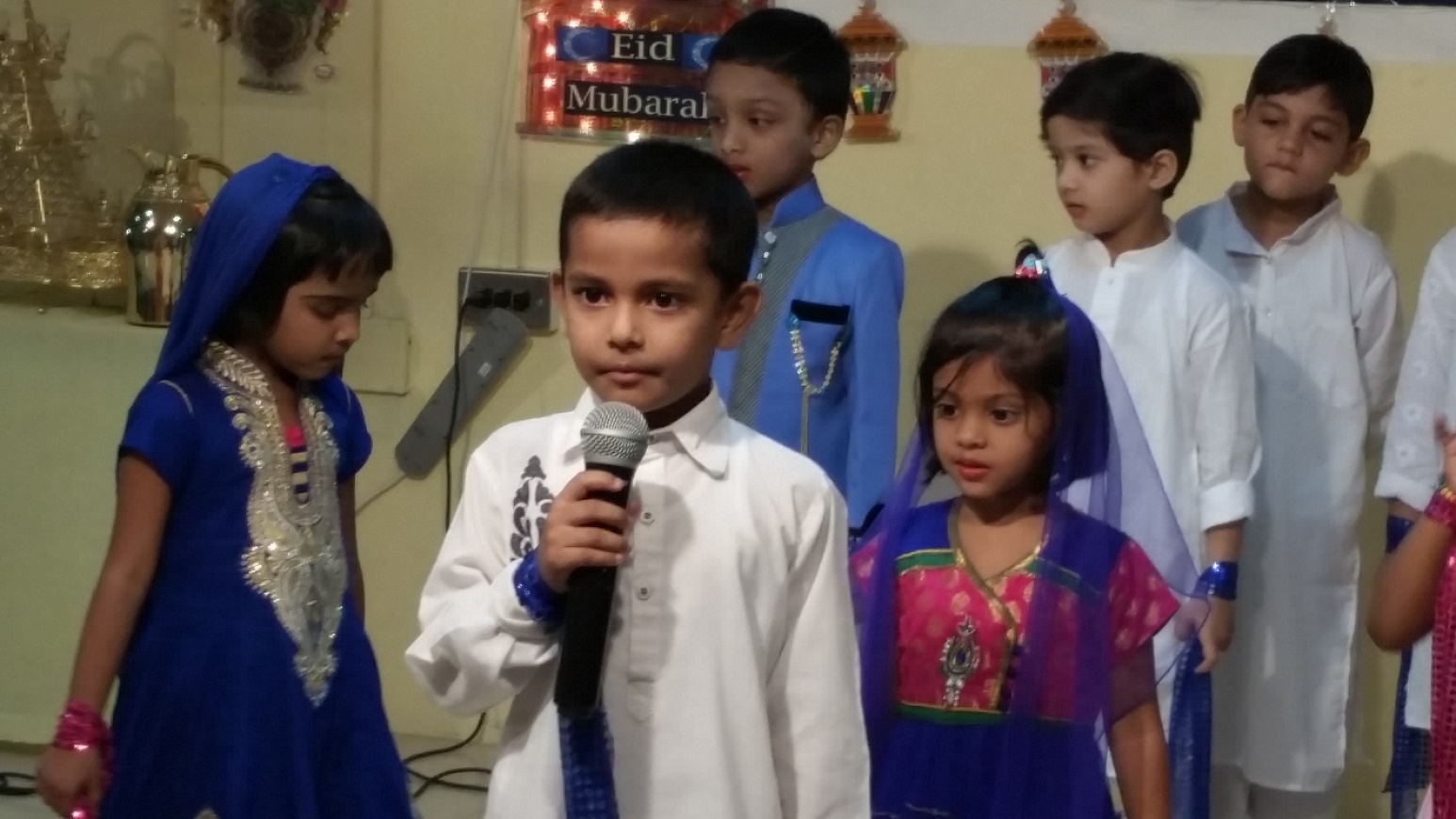 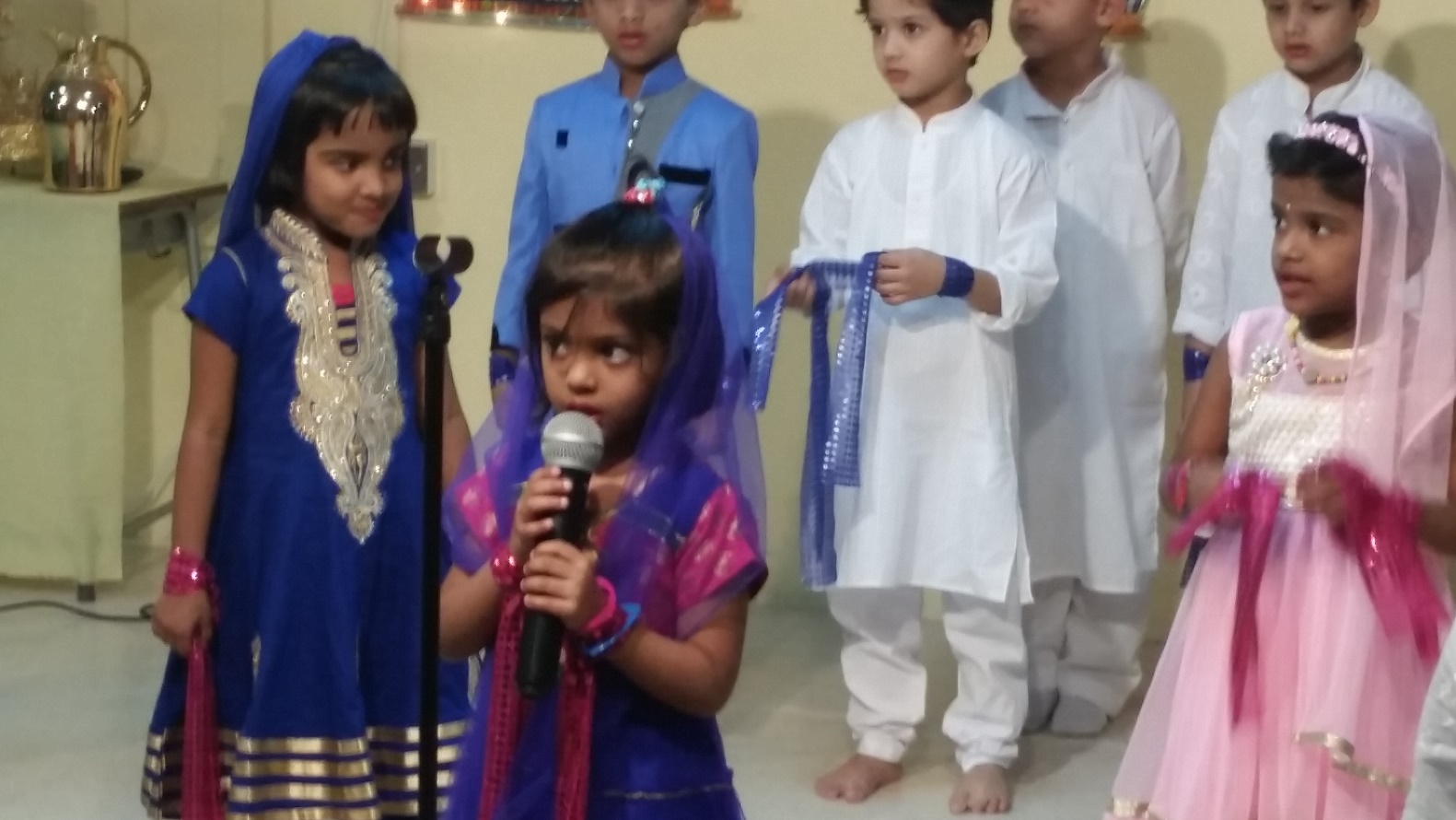 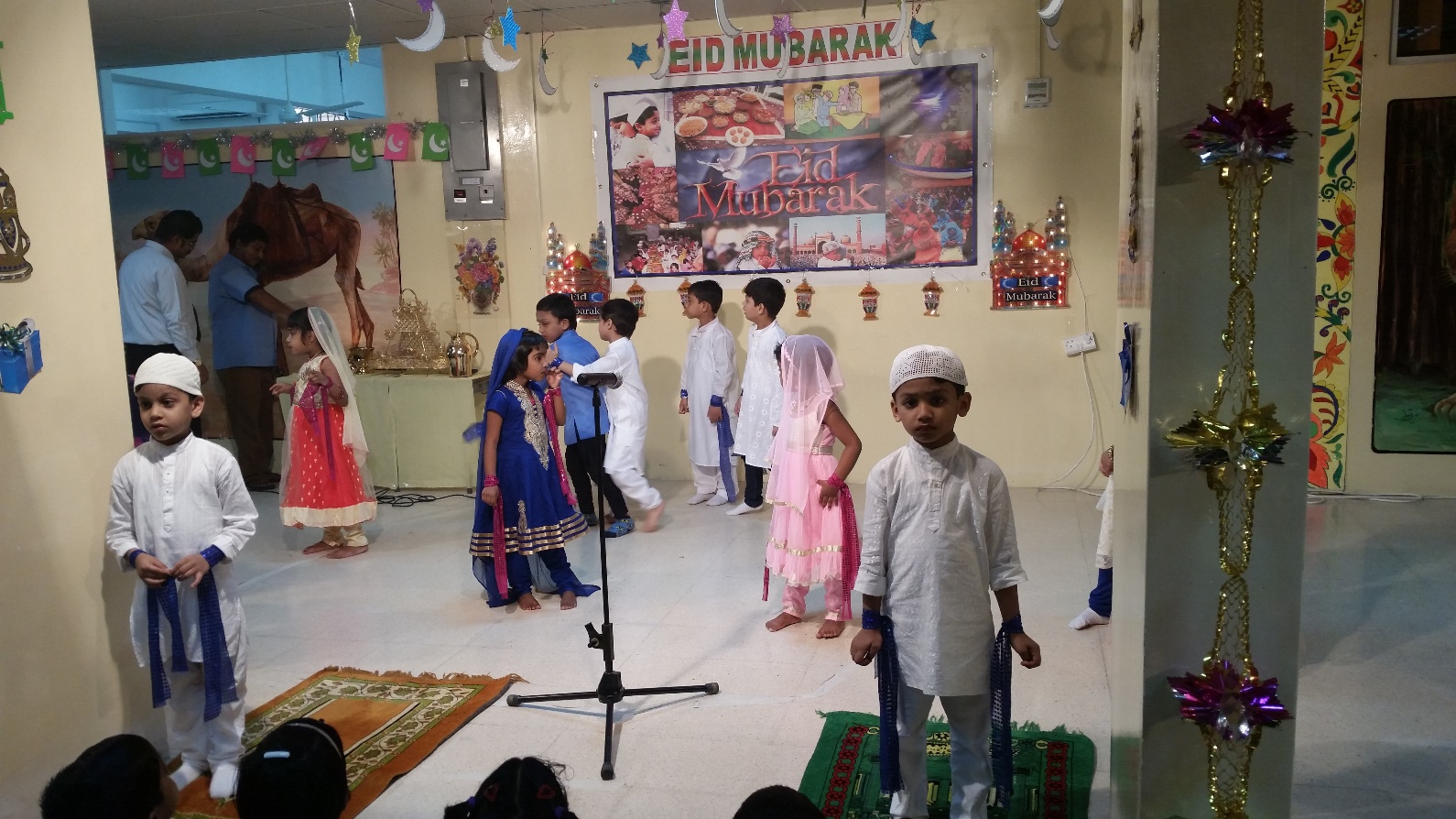 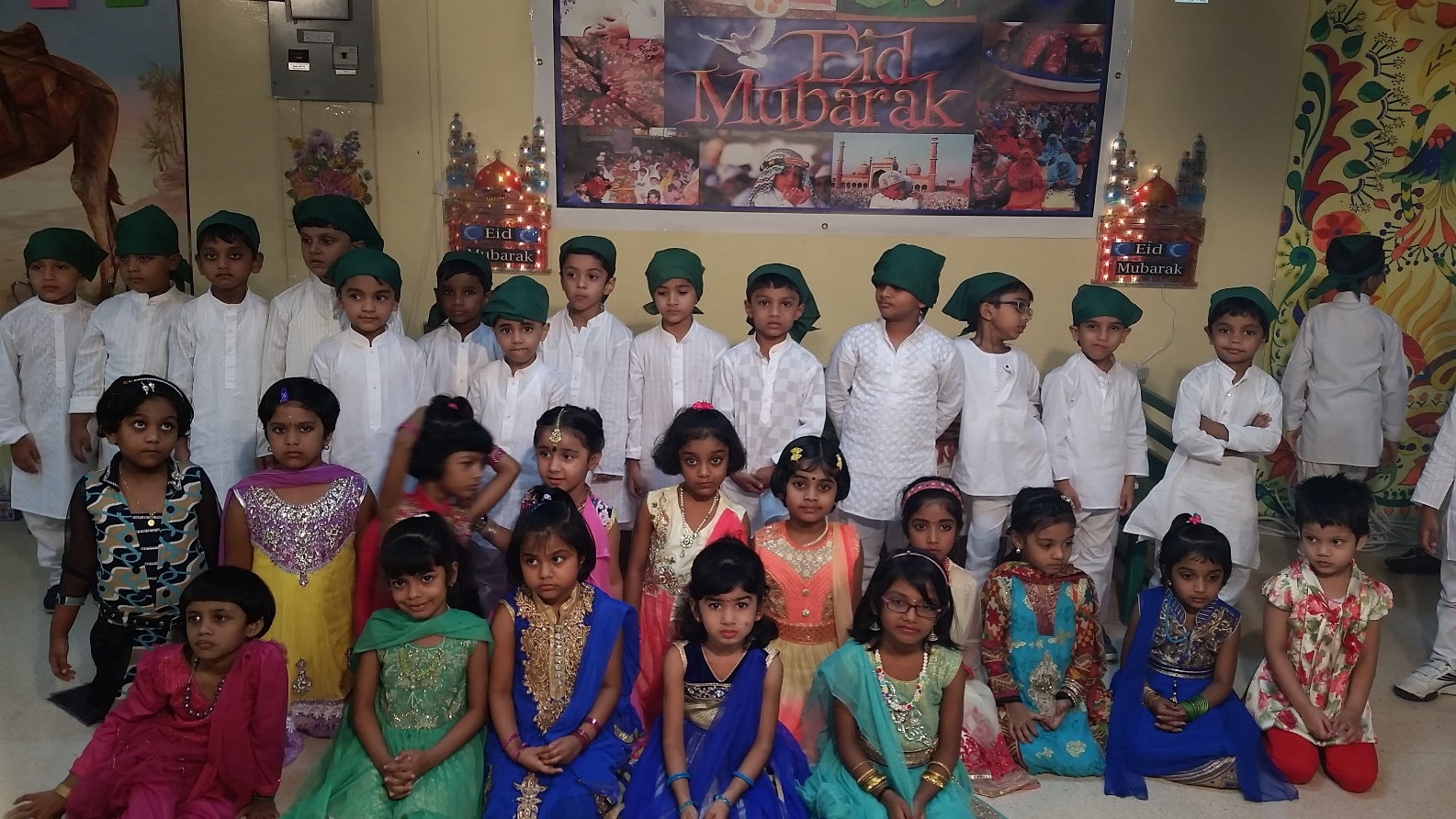 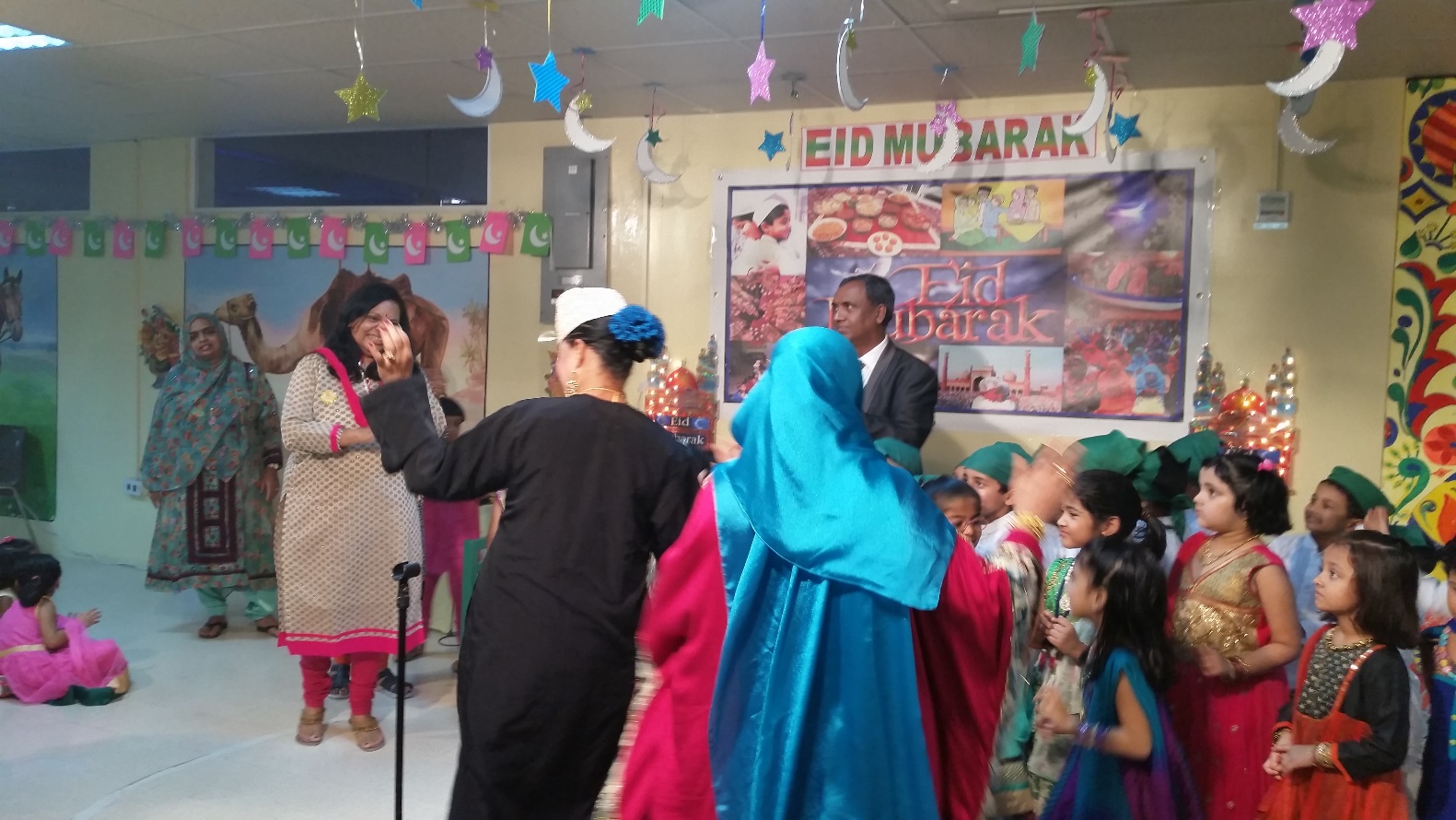 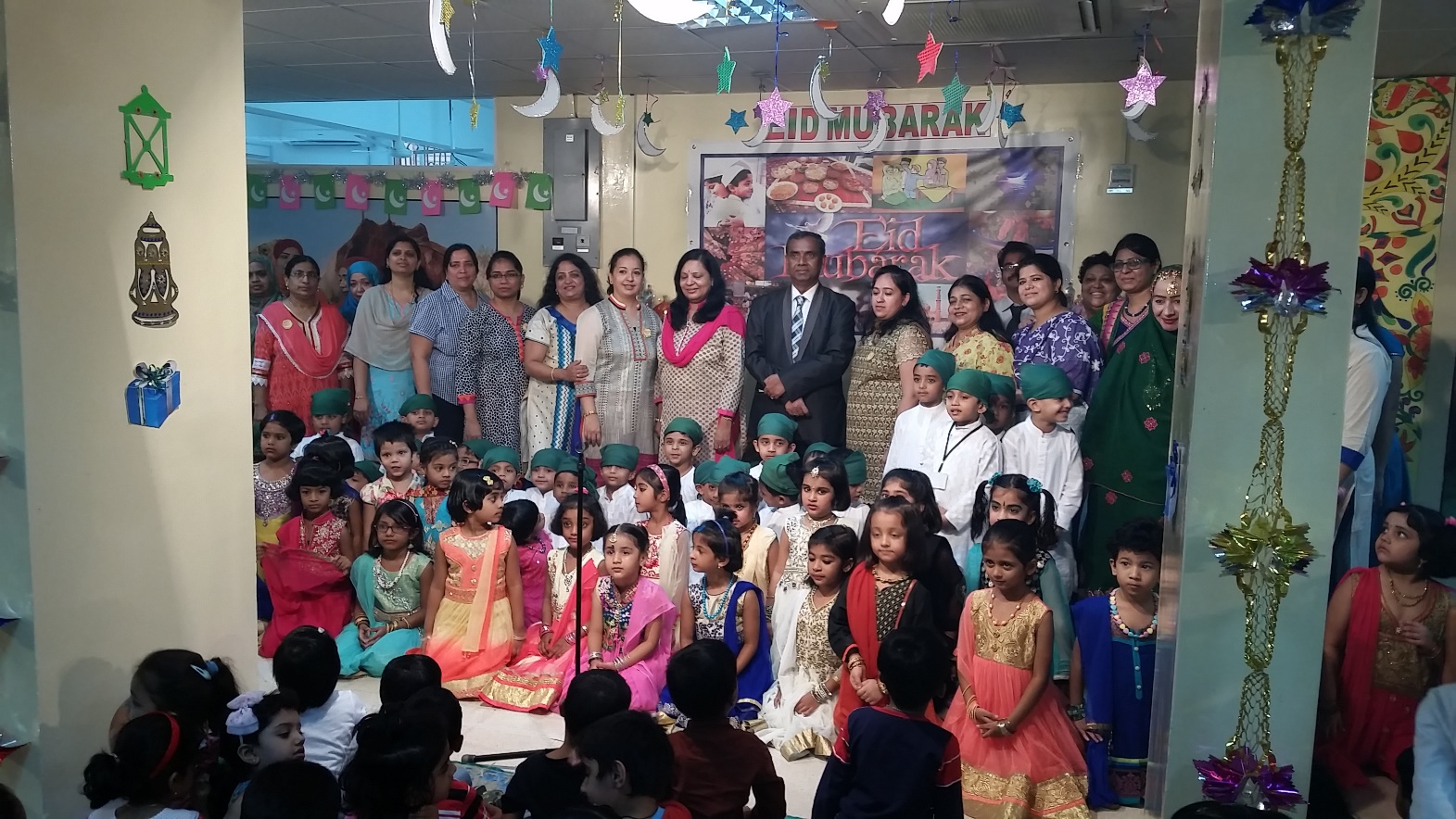 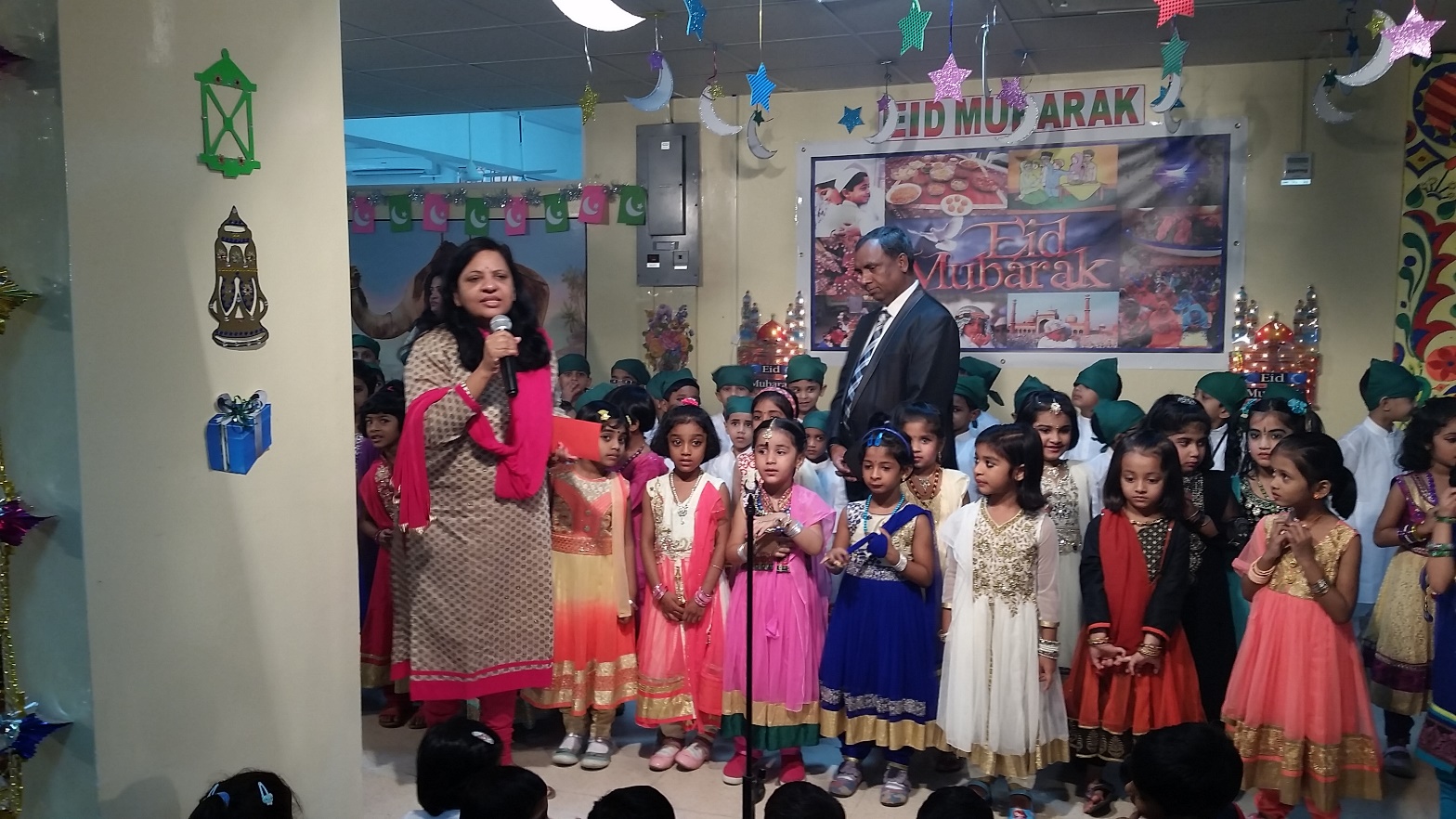 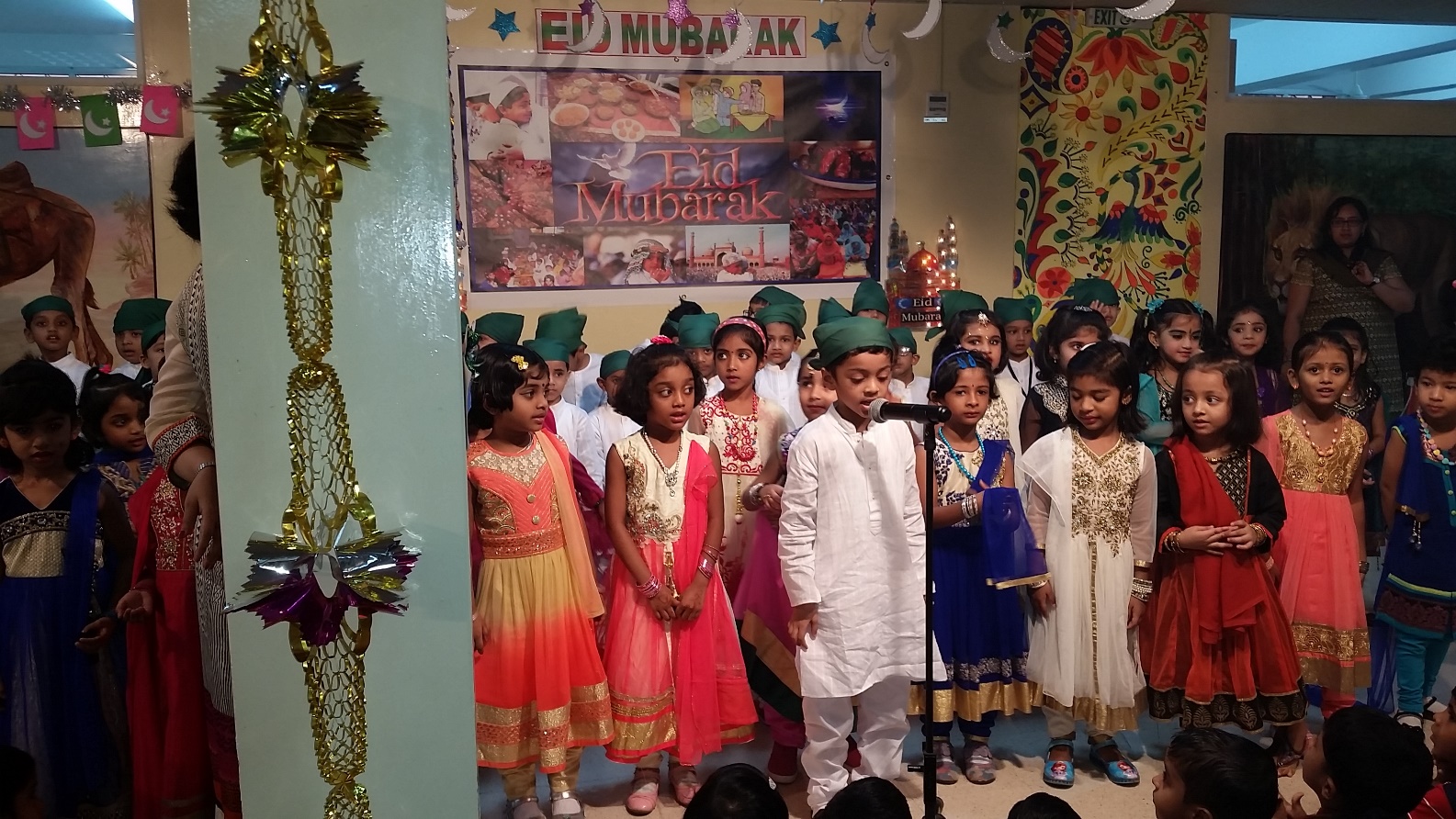 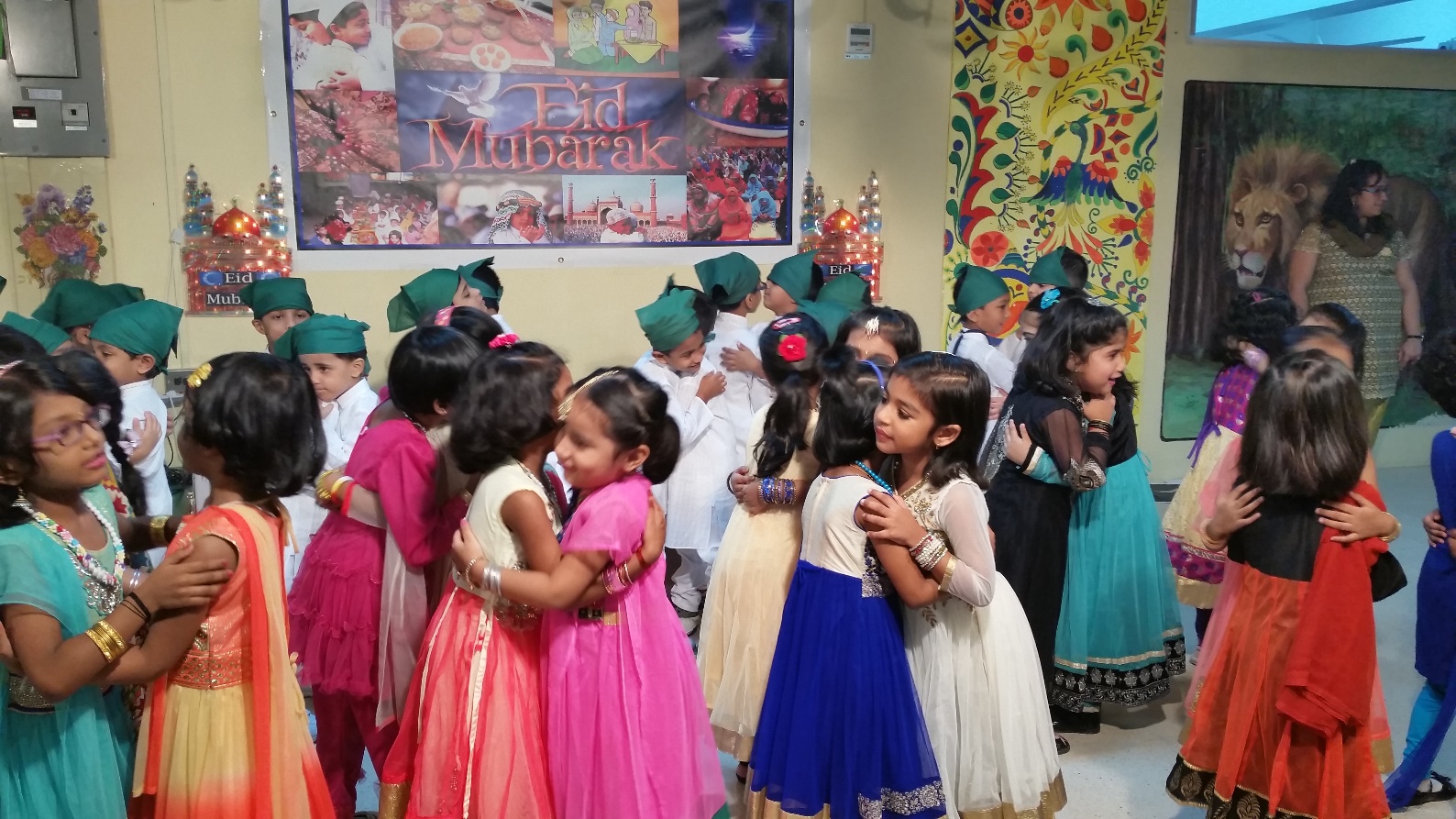 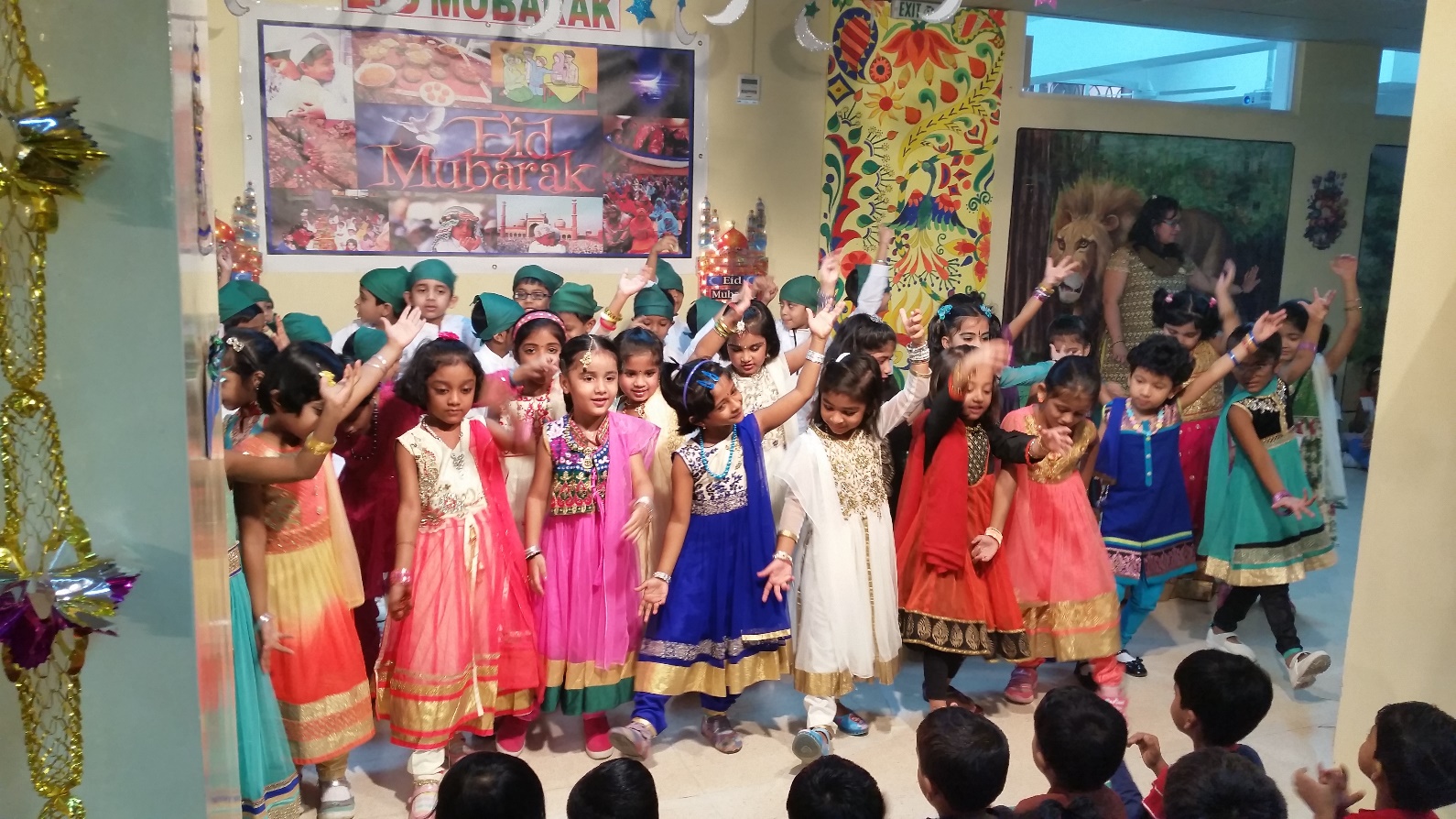 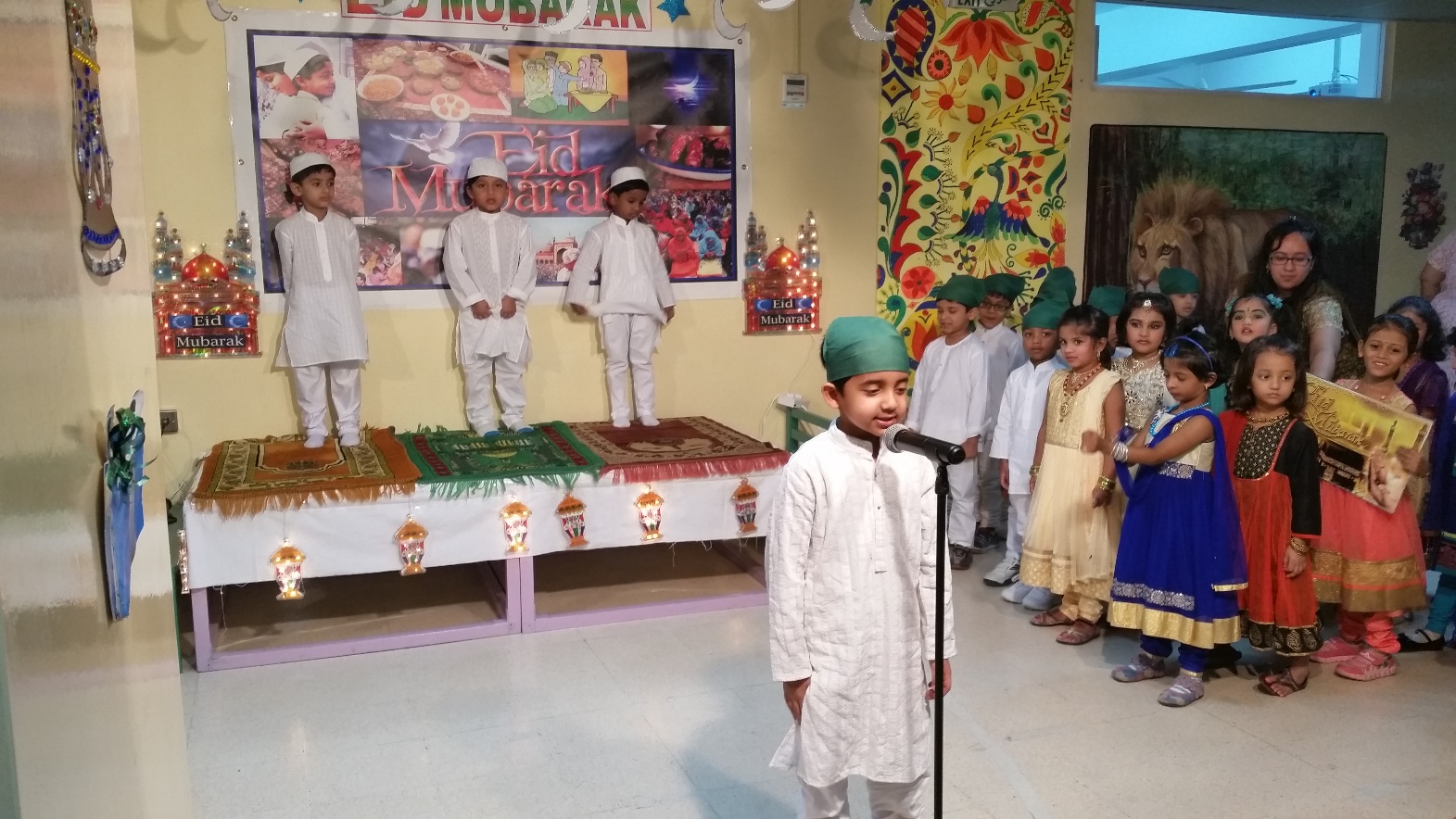 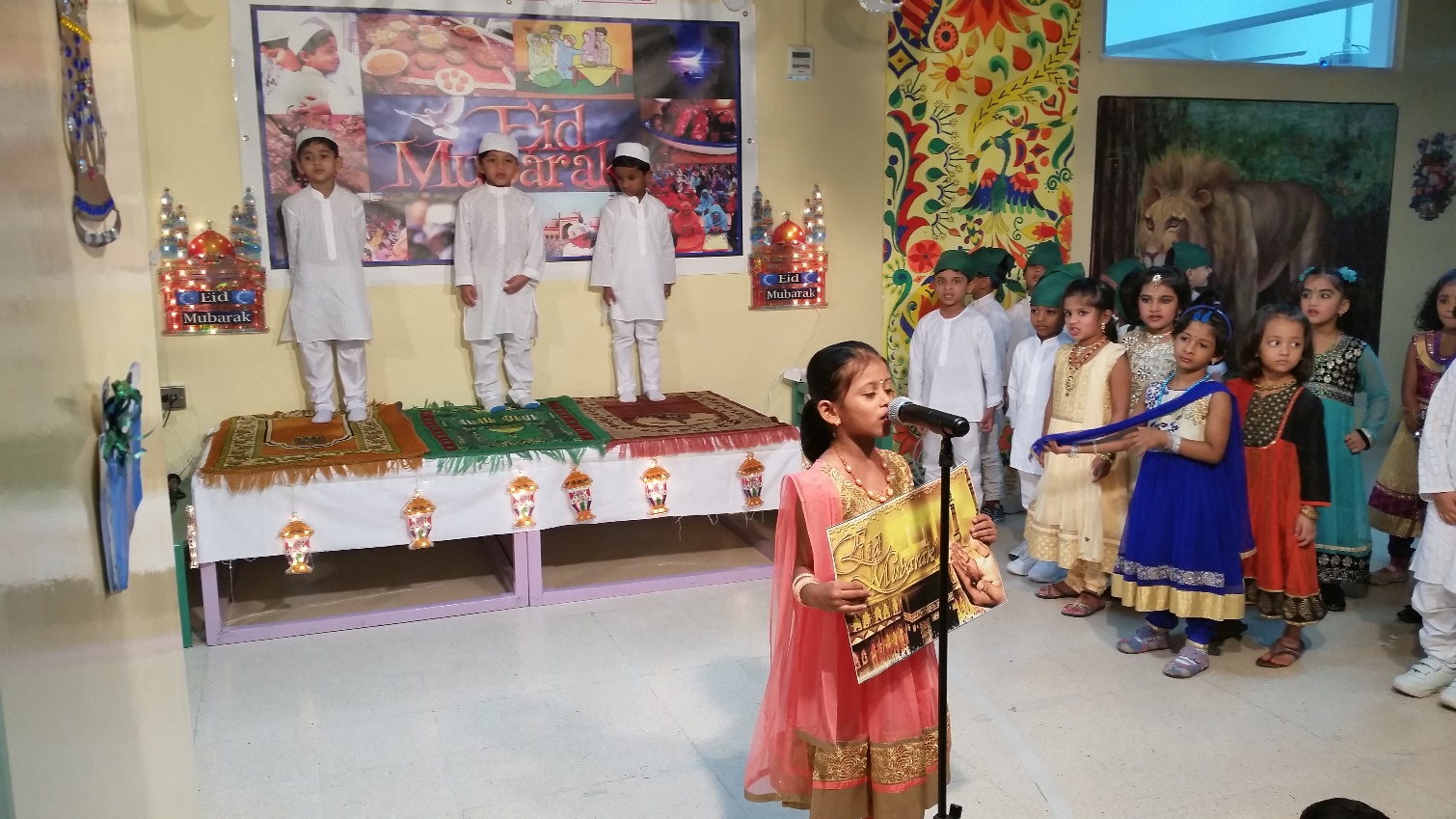 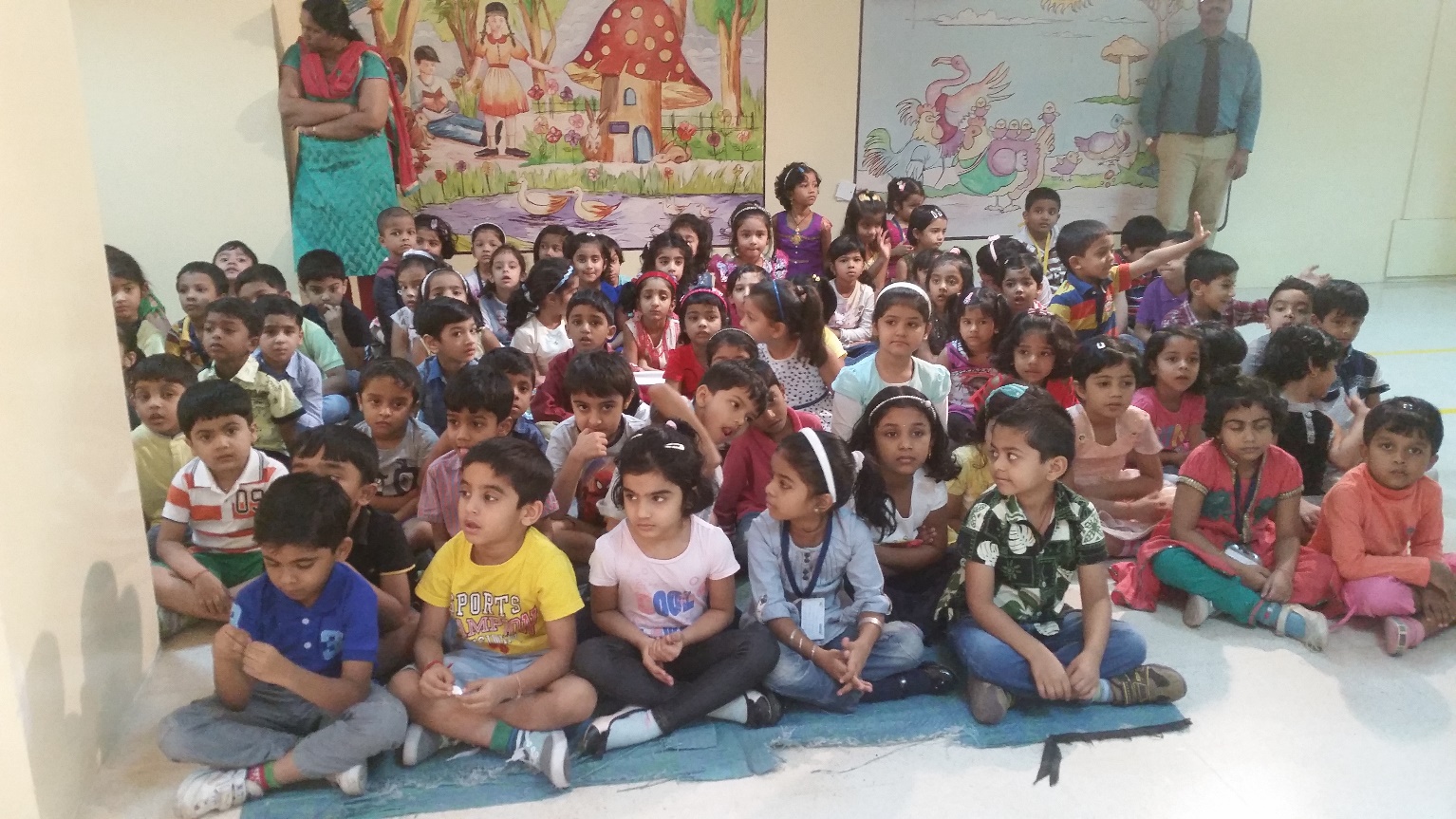 